ČETVRTAK, 31.2.2022. HRVATSKI JEZIK-UČENICI AK,KH,MDZADATAK: PROČITAJ ŠTO JE DJEVOJČICA PAULINA NAPISALA U SVOJ DNEVNIK PISANIM SLOVIMA. PROČITAJ NEKOLIKO PUTA NA GLAS.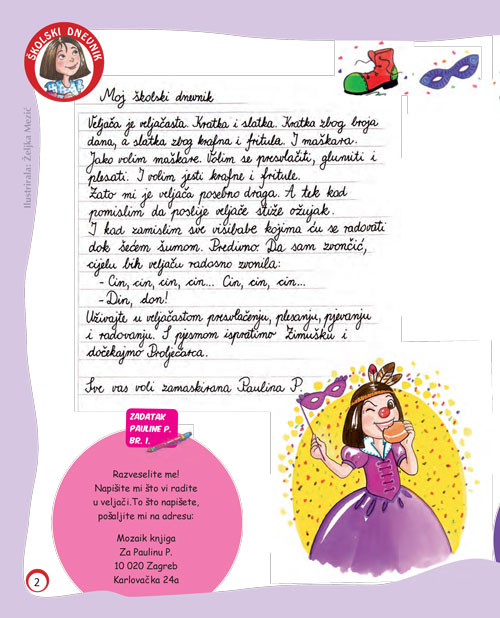 